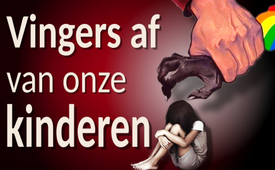 WHO en VN - Pedo-vingers af van onze kinderen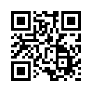 Ieder gezond mens weet dat ware liefde kinderen beschermt. Het beschermt kinderen in het bijzonder tegen seksueel misbruik en misvorming. Maar wat de WHO en de VN met mens verachtende macht verkopen als vrijheid voor kinderen, is gewoon afschuwelijke persoonlijkheidsvernietiging op alle niveaus van hun ontwikkeling.Kla.TV vraagt alle ouders om te wachten tot ze de uitzending gezien hebben voordat ze beslissen, of ze hun kinderen of jongeren ernaar willen laten kijken! 
Niets wordt momenteel zo krachtig nagestreefd als de Agenda 2030 van de Verenigde Naties met zijn beruchte “doelstellingen van duurzaamheid”. Dit wereldwijde project is erop gericht om elk aspect van menselijke bestaansgronden volledig te veranderen: Voeding, seksualiteit, familie, werk, financiën, gezondheid, onderwijs, gewoon alles! Met populair verleidelijke argumenten moet er een einde gemaakt worden aan armoede, honger, ongelijkheid, ziekte en andere slechte dingen. Maar we moeten niet vertrouwen op deze mooi klinkende plannen! 
Een voormalige topambtenaar van de VN die twee decennia voor de VN heeft gewerkt, waarschuwt dat de VN wordt gecontroleerd door criminelen die de VN gebruiken om zichzelf te verrijken en de mensheid tot slaaf te maken. [www.kla.tv/UNO/25392] 
Als we kijken naar de plannen van de VN en de WHO, met name over het thema seksualiteit, dan zijn de nieuwe richtlijnen die zojuist zijn uitgevaardigd voor alle landen, meer dan alleen zorgwekkend. Europarlementariër Marcel de Graaff uit Nederland heeft hier duidelijke woorden voor: “Er is iets fundamenteel mis met mensen in organisaties, regeringen en internationale instellingen als ze de legalisering, de acceptatie van seks met kinderen nastreven, als ze seks met kinderen zelfs met miljoenen subsidies willen promoten of de seksualisering van kinderen willen afdwingen.”Volgens hem subsidieert ook de EU optredens van travestieten en transgendermensen op kleuterscholen met miljoenen. Tegelijkertijd heeft de VN een document gepubliceerd, dat aan de ene kant seks met kinderen wil legaliseren en aan de andere kant kinderen wil toestaan hun genitaliën te verwijderen via de wet op zelfbeschikking.De Wereldgezondheidsorganisatie (WHO) en de Verenigde Naties (VN) instrueren wereldwijd alle kleuter- en basisscholen om peuters masturbatie te leren. Ze adviseren kinderen om pornografie te gebruiken en verspreiden posters op scholen die kinderen aanmoedigen om homoseksuele handelingen te verrichten met hun klasgenoten. Aanbevolen boeken leren kleine kinderen over orale seks. Dit zijn de openingswoorden van een zeer uitgebreid rapport van het internetplatform Stop World Control [www.stopworldcontrol.com/children/ ] getiteld: “Children should have sex partners -The UN agenda to normalize pedophilia”. In het Nederlands: Kinderen zouden seksuele partners moeten hebben – de VN-agenda voor normalisering van pedofilie”. Dit rapport, zoals hieronder compact samengevat door Kla.TV, levert overtuigend bewijs van hoe bovengenoemde programma's deel uitmaken van een internationale operatie om pedofilie te normaliserenHet document “Standards for Sexuality Education in Europe” gepubliceerd door de WHO bevat de volgende instructies voor kleuter- en basisscholen:    - Kinderen tussen 0 en 4 jaar moeten iets leren over masturbatie en interesse ontwikkelen in hun eigen lichaam en dat van anderen.    - Kinderen tussen 4 en 6 jaar moeten leren over masturbatie en aangemoedigd worden om hun seksuele behoeften en verlangens te uiten.    - Kinderen tussen 6 en 9 jaar moeten worden voorgelicht over geslachtsgemeenschap, online pornografie, geheime liefde en zelfstimulatie.    - Kinderen tussen 9 en 12 jaar moeten hun eerste seksuele ervaring hebben en leren online pornografie te gebruiken.De WHO instrueert leraren wereldwijd om 9-jarige kinderen uit te leggen hoe ze voor het eerst geslachtsgemeenschap hebben, hoe ze seks kunnen ervaren met behulp van internet en mobiele telefoons en hoe ze verschillende seksuele technieken kunnen leren.Beste kijkers, jullie hebben het goed gehoord! In feite gaat het hier om kinderen die net geleerd hebben om zelf hun schoen dicht te knopen of die nog met hun poppenkeukentje spelen.In een volgend document, gepubliceerd door de Verenigde Naties, is de titel “International Technical Guidance on Sexuality Education”. Het is de officiële leidraad voor basisscholen over de hele wereld. Het doel van dit document wordt beschreven op pagina 16: Het beoogt kleine kinderen bekwaam te maken seksuele betrekkingen aan te gaan. Op pagina 17 van het document stellen de Verenigde Naties dat deze leidraad bedoeld is om kleine kinderen te helpen bij het aangaan van relaties met romantische of seksuele partners. Op pagina 71 van hetzelfde document worden leraren geïnstrueerd om kleine kinderen vanaf 5 jaar te leren over zoenen, knuffelen, omarmen en seksueel gedrag. Kinderen van 9 jaar zouden les moeten krijgen over masturbatie, seksuele aantrekking en seksuele stimulatie.De Rutgers Stichting is het Nederlandse centrum voor seksualiteit en vergelijkbaar met het bekende Planned Parenthood. Ze zijn actief in 27 landen over de hele wereld om seksuele voorlichting te geven, te zorgen voor toegang tot voorbehoedsmiddelen en diensten aan te bieden voor abortus. Ze zijn bovendien partners van de WHO. Rutgers heeft een video gepubliceerd, die deel is van een Europees schoolprogramma. Het toont, hoe kleine kinderen worden aangemoedigd tot zelfbevrediging.Gepland is deze video wereldwijd op te nemen in de leerplannen.In Nederland worden de richtlijnen van de WHO en de VN al omgezet door Rutgers. Uit latere informatie blijkt, dat Rutgers altijd voorop heeft gelopen in de wereldwijde pedofielenbeweging:Rutgers publiceerde een bericht van de bekende pedofiel Theo Sandfort. Ze werkten samen met de Frits Bernard Stichting [klinisch psycholoog, seksuoloog, homo- en pedofielenactivist in Nederland, leidinggevend lid en auteur van de Nederlandse Vereniging voor Seksuele Hervorming, oprichter van de eerste militante pedofielenbeweging], die een uitgebreide collectie kinderporno had. Rutgers ondertekende vervolgens een petitie voor de legalisering van seks met kinderen. Ze publiceerden een tijdschrift waarin een 6-jarige masturbeerde, een 9-jarige porno keek en een 5-jarige orale seks had.Rutgers instrueert leerkrachten ook om ervoor te zorgen dat kinderen zo vroeg mogelijk beginnen met sekspraktijken. Rutgers raadt een kinderboek aan dat kleine kinderen aanmoedigt om orale seks te hebben. In het basisschoolleerplan van Rutgers staat dat kleine kinderen alles moeten weten over wellust, lichamelijke opwinding en intimiteit. Ondertussen wordt er schoolmateriaal voor 10-jarigen gepubliceerd, dat duidelijk als pornografisch geclassificeerd moet worden.De huidige voorzitter van de raad van toezicht van Rutgers is oud-politica Andrée van Es van GroenLinks en de PSP, een partij die ook campagne voerde voor de legalisering van pedofilie.Onweerlegbaar wordt in het rapport Stop World Control gedetailleerde informatie bijeengebracht die bevestigt dat Rutgers niets anders dient, dan de agenda van pedofilie en de normalisering ervan in de samenleving.Het is alarmerend, en elke ouder in de wereld zou dit moeten weten, dat deze expliciet pedofiele organisatie door de WHO en de VN is uitgekozen om haar agenda voor de seksualisering van kleine kinderen op openbare scholen in 27 landen om te zetten. Nu vraagt u zich af waarom regeringen en financiële elites erop staan om kleine kinderen in elk land ter wereld te seksualiseren? Het onmiddellijke gevolg van de huidige seksuele opvoeding, volgens het Stop World Control rapport, is dat kinderen op zeer jonge leeftijd intellectueel zo moeten worden bestuurd, zodat ze rovers of slachtoffers worden - of allebei. De agenda hersenspoelt hen wat hen ertoe brengt om hun vrienden en klasgenoten als lustobjecten te zien. Hun begrip van “liefde” zal ernstig worden geperverteerd en ze zullen nauwelijks in staat zijn om een gezond, veilig, bloeiend en gelukkig gezin op te bouwen.Als we begrijpen dat de wortels van Rutgers en hun bondgenoten ook in de eugenetica liggen, dan weten we waarom ze dit doordrukken: Door het natuurlijke gezin in één klap te vernietigen, zal de wereldbevolking ook werkelijk verminderen!Terloops opgemerkt: één van de topfinanciers van de WHO is trouwens niemand anders dan Bill Gates, over wiens verstrengelingen en misdragingen Kla.TV al meer dan uitvoerig heeft bericht. Hij is een ander persoon dan in de gekochte mainstream media wordt afgeschilderd. Geen filantroop, maar een sterke voorstander van eugenetica. En zoals te zien is op aanvullend beeldmateriaal van Stop World Control, onderhield Gates ook banden met de veroordeelde kinderlokker en pedofielenkring-exploitant Jeffrey Epstein. Dergelijke ontwikkelingen zouden dus alleen maar ontzetting moeten veroorzaken!Stop World Control eindigt het uitgebreide rapport met de volgende afsluitende woorden:Liefde is geen seksueel roofdier, dat zich vergrijpt aan kinderen en ze misbruikt voor zijn of haar eigen bevrediging. Een kind lief te hebben is het beschermen, niet het te manipuleren om 'in te stemmen' met verkrachting.Zoals de Graaff het zegt: “Dit gaat niet over het opvoeden of onderwijzen van een kind. Voor deze volwassenen die seksualiteit en seks met kinderen beoefenen, is het kind slechts een werktuig. Hoe dat het kind schaadt is totaal onbelangrijk”, benadrukt de afgevaardigde. “Het is totaal onacceptabel dat zulke intellectueel beschadigde mensen organisaties, regeringen of instellingen leiden die bepalen hoe de samenleving eruit ziet en dat ze de ontwikkeling van een kind misbruiken om hun eigen misvormde lust voor kinderseks te rechtvaardigen.”We hebben allemaal de keuze om een oogje dicht te knijpen en medeplichtig te zijn door te zwijgen - of om dappere mensen te zijn die opstaan en de mensheid hierover voorlichten door deze uitzending te verspreiden, scholen, leraren, opvoeders te alarmeren... Kinderen kunnen zich niet verweren tegen deze monsters. Laten wij het voor hen doen!Tot slot moet het worden vermeld:In talloze andere Kla.TV-uitzendingen evenals op Stop World Control zijn gedetailleerd uitgewerkte, onweerlegbare feiten en beelden te vinden die kindermisbruik, pedofiele kringen en rituele moorden op kinderen enz. blootleggen tot in de hoogste rangen van regeringen en koningshuizen over de hele wereld. Daarom is dit ook een oproep aan het overgebleven rechtssysteem en de gerechtelijke politie: ook jullie tijd is gekomen! Uiteindelijk zal niemand meer kunnen zeggen dat hij er niets van heeft geweten.U vindt de link naar het uitgebreide rapport van Stop World Control direct in de aftitelingdoor abu./tt.Bronnen:Report zu WHO und UNO Agenda 2030:
( Verslag over de WHO en VN agenda 2030
https://stopworldcontrol.com/?s=children+shoul+have&tcb_sf_post_type%5B%5D=post&tcb_sf_post_type%5B%5D=page

Schulen müssen mit Material ausgestattet sein, wie Kinder zu Sexpartnern werden
( Scholen moeten met materialen worden voorzien, hoe kinderen tot seksuele partners worden)
https://stopworldcontrol.com/children/

Frits Bernard:
https://en.wikipedia.org/wiki/Frits_Bernard

Europa-Abgeordneter de Graaf zur Normalisierung von Pädophilie:
( Europarlementariër de Graaf over het normaliseren van pedofilie)
https://uncutnews.ch/un-muss-aufhoeren-paedophilie-zu-normalisieren/Dit zou u ook kunnen interesseren:#Documentarfilms - www.kla.tv/Documentarfilms

#Opvoeding - www.kla.tv/Opvoeding

#VN - www.kla.tv/VN

#WHO - www.kla.tv/WHO-nl

#Pedofilie - www.kla.tv/PedofilieKla.TV – Het andere nieuws ... vrij – onafhankelijk – ongecensureerd ...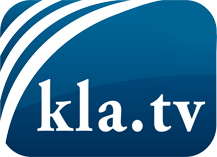 wat de media niet zouden moeten verzwijgen ...zelden gehoord van het volk, voor het volk ...nieuwsupdate elke 3 dagen vanaf 19:45 uur op www.kla.tv/nlHet is de moeite waard om het bij te houden!Gratis abonnement nieuwsbrief 2-wekelijks per E-Mail
verkrijgt u op: www.kla.tv/abo-nlKennisgeving:Tegenstemmen worden helaas steeds weer gecensureerd en onderdrukt. Zolang wij niet volgens de belangen en ideologieën van de kartelmedia journalistiek bedrijven, moeten wij er elk moment op bedacht zijn, dat er voorwendselen zullen worden gezocht om Kla.TV te blokkeren of te benadelen.Verbindt u daarom vandaag nog internetonafhankelijk met het netwerk!
Klickt u hier: www.kla.tv/vernetzung&lang=nlLicence:    Creative Commons-Licentie met naamgeving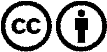 Verspreiding en herbewerking is met naamgeving gewenst! Het materiaal mag echter niet uit de context gehaald gepresenteerd worden.
Met openbaar geld (GEZ, ...) gefinancierde instituties is het gebruik hiervan zonder overleg verboden.Schendingen kunnen strafrechtelijk vervolgd worden.